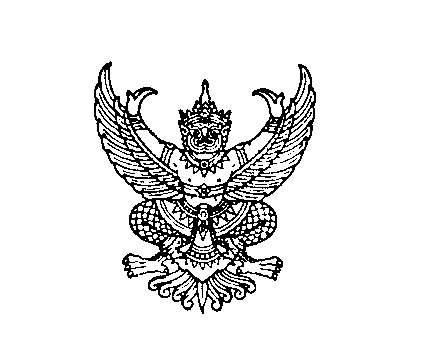 ประกาศองค์การบริหารส่วนตำบลสวนหลวง
เรื่อง  รับสมัครและคัดเลือกอาสาสมัครบริบาลท้องถิ่น..................................................กระทรวงมหาดไทยได้เสนอโครงการอาสาสมัครบริบาลท้องถิ่นเพื่อดูแลผู้สูงอายุที่มีภาวะพึ่งพิง ภายใต้แผนงาน/โครงการที่มีวัตถุประสงค์เพื่อฟื้นฟูเศรษฐกิจและสังคม ตามบัญชีท้ายพระราชกฤษฎีกาให้อำนาจกระทรวงการคลังกู้เงินเพื่อแก้ไขปัญหา เยียวยา และฟื้นฟูเศรษฐกิจและสังคม ที่ได้รับผลกระทบจากสถานการณ์การระบาดของโรคติดเชื้อไวรัสโคโรนา ๒๐๑๙ พ.ศ. ๒๕๖๓ ไปยังสำนักงานสภาพัฒนาการเศรษฐกิจและสังคมแห่งชาติเพื่อพิจารณากลั่นกรองเสนอคณะรัฐมนตรีอนุมัติในหลักการเพื่อขอใช้จ่ายเงินกู้ ภายใต้แผนงานดังกล่าว ประกอบกับระเบียบกระทรวงมหาดไทย ว่าด้วยอาสาสมัครนักบริบาลท้องถิ่นขององค์กรปกครองส่วนท้องถิ่น และการเบิกค่าใช้จ่าย พ.ศ.๒๕๖๒ ซึ่งได้ประกาศในราชกิจจานุเบกษาแล้วมีผลบังคับใช้ตั้งแต่วันที่ 7 มิถุนายน ๒๕๖๒ เพื่อเป็นการให้บริการแก่ผู้สูงอายุที่มีภาวะพึ่งพิงและบุคคลอื่นที่มีภาวะพึ่งพิง ได้รับสิทธิการบริการด้านอนามัยพื้นฐาน การฟื้นฟูสมรรถภาพ และกายภาพบำบัด ตามประเภทและกิจกรรมบริการที่กระทรวงสาธารณสุขกำหนด ตลอดจนแนะนำการดูแล และการช่วยเหลือผู้สูงอายุที่มีภาวะพึ่งพิงและบุคคลอื่นที่มีภาวะพึ่งพิงที่ไม่ได้เป็นการรักษาพยาบาล โดยให้องค์กรปกครองส่วนท้องถิ่น (อปท.) เป็นผู้จัดหาบุคคลในพื้นที่เข้ามาช่วยสนับสนุนการปฏิบัติหน้าที่ในการดูแล และการช่วยเหลือผู้สูงอายุที่มีภาวะพึ่งพิงและบุคคลอื่นที่มีภาวะพึ่งพิงและตามหนังสือกระทรวงมหาดไทย ด่วนที่สุด ที่ มท 0819.2/ว6290 ลงวันที่ 18 ตุลาคม 2562 เรื่อง การกำหนดหลักสูตรที่เกี่ยวกับการดูแลผู้สูงอายุที่มีภาวะพึ่งพิง ในระยะยาว และหลักเกณฑ์ วิธีการ เงื่อนไข อัตราค่าตอบแทนและการจ่ายค่าตอบแทนของอาสาสมัครบริบาลท้องถิ่นขององค์กรปกครองส่วนท้องถิ่น ตามหนังสือ ตามหนังสือกระทรวงมหาดไทย ด่วนที่สุด ที่ มท 0819.2/ว5253 ลงวันที่ 21 กรกฎาคม 2563 เรื่อง โครงการอาสาสมัครบริบาลท้องถิ่นเพื่อดูแลผู้สูงอายุที่มีภาวะพึ่งพิง และตามหนังสือจังหวัดนครศรีธรรมราช ด่วนที่สุด ที่ นศ 0023.3/ว 4184 ลงวันที่ 3 สิงหาคม 2563 เรื่องโครงการอาสาสมัครบริบาลท้องถิ่นเพื่อดูแลผู้สูงอายุที่มีภาวะพึ่งพิงองค์การบริหารส่วนตำบลสวนหลวง  อำเภอเฉลิมพระเกียรติ จังหวัดนครศรีธรรมราช  จึงมีความประสงค์จะรับสมัครและคัดเลือกบุคคลทั่วไปเพื่อทำการคัดเลือกบุคคลเพื่อทำหน้าที่ “อาสาสมัครบริบาลท้องถิ่น” ๑. ตำแหน่งรับสมัคร                                                                                                                                 อาสาสมัครบริบาลท้องถิ่น							      จำนวน 2 อัตรา	โดยมีหน้าที่บริการแก่ผู้สูงอายุที่มีภาวะพึ่งพิง ด้านอนามัยพื้นฐาน การฟื้นฟูสมรรถภาพ และกายภาพบำบัด ตามประเภทและกิจกรรมบริการที่กระทรวงสาธารณสุขกำหนด ตลอดจนแนะนำช่วยเหลือผู้สูงอายุที่มีภาวะพึ่งพิงและบุคคลอื่นที่มีภาวะพึ่งพิงที่ไม่ได้เป็นการรักษาพยาบาล ได้รับค่าตอบแทน เดือนละ 5,000 บาท ระยะเวลาทำสัญญา 1 ปี ตามเอกสารหมายเลข ๑ แนบท้ายประกาศนี้๒. คุณสมบัติและลักษณะต้องห้ามของอาสาสมัครบริบาลท้องถิ่น๒.๑ มีอายุไม่ต่ำกว่า ๑๘ ปีบริบูรณ์๒.2 มีภูมิลำเนาอยู่ในองค์กรปกครองส่วนท้องถิ่นแห่งพื้นที่หรือพื้นที่ใกล้เคียงที่ได้รับคำสั่งช่วยสนับสนุนการปฏิบัติหน้าที่ในการดูแลผู้สูงอายุที่มีภาวะพึ่งพิงจากผู้บริหารท้องถิ่นแห่งนั้น									  /๒.3 ไม่เป็น...-2-๒.3 ไม่เป็นข้าราชการหรือพนักงานส่วนท้องถิ่น ซึ่งมีตำแหน่งหรือเงินเดือนประจำ ผู้ปฏิบัติงาน
ในหน่วยงานของรัฐ หรือรัฐวิสาหกิจ ผู้บริหารท้องถิ่น สมาชิกสภาท้องถิ่น ลูกจ้างของส่วนราชการ หน่วยงานของรัฐ หรือรัฐวิสาหกิจ หรือบุคคลซึ่งปฏิบัติหน้าที่ตามกฎหมายโดยได้รับค่าตอบแทนประจำ2.4 ไม่เป็นผู้บกพร่องในศีลธรรมอันดี จนเป็นที่น่ารังเกียจของสังคม๓. ระยะเวลาการรับสมัคร และสถานที่รับสมัคร	๓.๑ ผู้สนใจติดต่อสมัคร องค์การบริหารส่วนตำบลสวนหลวง ได้ตั้งแต่ วันที่ 6 สิงหาคม พ.ศ. 2563ถึง 7 สิงหาคม พ.ศ.2563 (ระหว่างเวลา 08.30 – 16.30 น.)ในวันและเวลาราชการ๔. เอกสารหลักฐานการรับสมัคร	ผู้สมัครต้องยื่นใบสมัครด้วยตนเอง โดยกรอกรายละเอียดในใบสมัครให้ถูกต้องครบถ้วนพร้อมทั้ง
นำเอกสารฉบับของจริงและสำเนาถูกต้องมายื่นในวันรับสมัคร	๔.๑. สำเนาวุฒิการศึกษา หรือหนังสือรับรองคุณวุฒิของสถานศึกษาจำนวน 1 ฉบับ	๔.๒ สำเนาทะเบียนบ้านและสำเนาบัตรประจำตัวประชาชน พร้อมรับรองสำเนาถูกต้องอย่างละ ๑ ฉบับ	๔.๓ หลักฐานอื่น ๆ เช่น ใบสำคัญการสมรส ใบเปลี่ยนชื่อ – นามสกุล กรณีหลักฐานการสมัครไม่ตรงกันเป็นต้น จำนวน ๑ ฉบับ	๔.4 รูปถ่าย ๑ นิ้ว จำนวน 2 รูป	4.5 เอกสารอื่นๆที่เกี่ยวข้อง(ถ้ามี)๕. เงื่อนไขการรับสมัคร	1. ผู้สมัครเข้ารับการคัดเลือกจะต้องรับผิดชอบในการตรวจสอบและรับรองตัวเองว่าเป็นผู้มีคุณสมบัติทั่วไปและคุณสมบัติเฉพาะตำแหน่งตรงตามประกาศรับสมัครจริง และจะต้องกรอกรายละเอียดต่างๆ ในใบสมัครพร้อมทั้งยื่นหลักฐานในการสมัครให้ถูกต้องครบถ้วน ในกรณีที่มีความผิดพลาดอันเกิดจากผู้สมัครไม่ว่าด้วยเหตุใดๆ หรือวุฒิการศึกษาไม่ตรงตามคุณวุฒิของตำแหน่งที่สมัคร อันมีผลทำให้ผู้สมัครไม่มีสิทธิสมัครตามประกาศรับสมัครดังกล่าว ให้ถือว่าการรับสมัครครั้งนี้เป็น โมฆะสำหรับผู้นั้น2. บุคคลที่ได้รับการคัดเลือกจะต้องปฏิบัติหน้าที่เป็นอาสาสมัครบริบาลท้องถิ่นให้กับองค์การบริหารส่วนตำบลสวนหลวง เมื่อผ่านการฝึกอบรมโครงการอาสาสมัครบริบาลท้องถิ่นเพื่อดูแลผู้สูงอายุที่มีภาวะพึ่งพิง เป็นระยะเวลา 1 ปี เว้นแต่มีเหตุผลความจำเป็น หากไม่ปฏิบัติตามข้อตกลงยินดีชดใช้ค่าใช้จ่าย   ที่ทางราชการได้จ่ายไปให้แก่องค์กรปกครองส่วนท้องถิ่นเพื่อส่งคืนส่วนราชการที่จัดฝึกอบรม๖. การประกาศรายชื่อผู้มีสิทธิเข้ารับการสอบคัดเลือก และกำหนดวัน เวลา สถานที่คัดเลือก	องค์การบริหารส่วนตำบลสวนหลวง อำเภอเฉลิมพระเกียรติ จังหวัดนครศรีธรรมราช  จะประกาศรายชื่อผู้มีสิทธิเข้ารับการสรรหาและเลือกสรรเป็นอาสาสมัครบริบาลท้องถิ่นในวันที่ 10 สิงหาคม พ.ศ.2563 ณ บอร์ดประชาสัมพันธ์ องค์การบริหารส่วนตำบลสวนหลวง อำเภอเฉลิมพระเกียรติ จังหวัดนครศรีธรรมราชและ เว็บไซต์https://www.abtsuanluang.go.th/๗. หลักเกณฑ์....-  3   -๗. หลักเกณฑ์การคัดเลือก	ผู้สมัครต้องได้รับการประเมินสมรรถนะด้วยวิธีการประเมินสมรรถนะดังต่อไปนี้๘. กำหนดการสอบคัดเลือก	องค์การบริหารส่วนตำบลสวนหลวงจะดำเนินการสอบคัดเลือกโดยวิธีการสัมภาษณ์ในวันที่ 11 เดือน สิงหาคม พ.ศ.2563 เวลา 09.30 น. ณ ห้องประชุมสภาองค์การบริหารส่วนตำบลสวนหลวง อำเภอเฉลิมพระเกียรติ จังหวัดนครศรีธรรมราช๙. ประกาศผลการสอบคัดเลือก		ประกาศผลการคัดเลือกในวันที่ 13 เดือน สิงหาคม พ.ศ.2563โดยเรียงลำดับผู้ที่ได้คะแนนสูงสุดลงมาตามลำดับ ณ บอร์ดประชาสัมพันธ์องค์การบริหารส่วนตำบลสวนหลวง อำเภอเฉลิมพระเกียรติ จังหวัดนครศรีธรรมราช 	และ เว็บไซต์https://www.abtsuanluang.go.th	10. การสั่งจ้าง	องค์การบริหารส่วนตำบลสวนหลวง จะสั่งจ้างและจัดทำบันทึกข้อตกลงผู้ผ่านการคัดเลือก    ในตำแหน่งอาสาสมัครบริบาลท้องถิ่นตามลำดับที่ได้ประกาศไว้ โดยจัดทำการจ้างในปีงบประมาณ พ.ศ. 2564	ทั้งนี้ องค์การบริหารส่วนตำบลสวนหลวง  จะดำเนินการคัดเลือกเพื่อเป็นอาสาสมัครบริบาลตามหลักการบริหารกิจการบ้านเมืองที่ดี ดังนั้น หากผู้ใดแอบอ้างว่าสามารถช่วยเหลือท่านได้รับการคัดเลือก หรือมีพฤติการณ์ในทำนองเดียวกันโปรดอย่าได้หลงเชื่อ และแจ้งให้สำนักงานส่งเสริมการปกครองท้องถิ่นจังหวัดนครศรีธรรมราชและองค์การบริหารส่วนตำบลสวนหลวง ทราบด้วย		จึงประกาศมาให้ทราบโดยทั่วกันประกาศ ณ วันที่    5   เดือน สิงหาคม  พ.ศ. ๒๕๖๓(นายบุญยืน   ประทุมมาศ  )นายกองค์การบริหารส่วนตำบลสวนหลวงเอกสารหมายเลข 1แนบท้ายประกาศองค์การบริหารส่วนตำบลสวนหลวงเรื่องรับสมัครและคัดเลือกอาสาสมัครบริบาลท้องถิ่นหลักเกณฑ์ วิธีการ เงื่อนไข อัตราค่าตอบแทน และการจ่ายค่าตอบแทนของอาสาสมัครบริบาลท้องถิ่นขององค์กรปกครองส่วนท้องถิ่น***********************ชื่อ ตำแหน่ง อาสาสมัครบริบาลท้องถิ่น๑. ขอบเขตและเงื่อนไขการทำหน้าที่ของอาสาสมัครบริบาลท้องถิ่น		อาสาสมัครบริบาลท้องถิ่น มีหน้าที่ช่วยองค์กรปกครองส่วนท้องถิ่นในการดูแลผู้สูงอายุ
ที่มีภาวะพึ่งพิงและบุคคลอื่นที่มีภาวะพึ่งพิง ภายใต้การกำกับดูแลของบุคลากรวิชาชีพด้านสุขภาพในพื้นที่ 
ซึ่งได้รับมอบหมายจากองค์กรปกครองส่วนท้องถิ่น ดังนี้		๑) ช่วยดูแลสุขภาพสำหรับผู้สูงอายุที่มีภาวะพึ่งพิงและบุคคลอื่นที่มีภาวะพึ่งพิง		๒) ช่วยเหลือดูแลการปฏิบัติกิจวัตรประจำวันสำหรับผู้สูงอายุที่มีภาวะพึ่งพิงและบุคคลอื่นที่มีภาวะพึ่งพิง เช่น การอาบน้ำ การรักษาความสะอาด การแต่งตัว การรับประทานอาหาร การเคลื่อนย้าย การใช้อุปกรณ์ช่วยเหลือ การขับถ่าย การไปพบแพทย์ การรับประทานยา เป็นต้น		๓) ให้บริการด้านสุขภาพขั้นพื้นฐาน (Basic health care service) เป็นการดูแลสุขภาพภายใต้การกำกับของบุคลากรวิชาชีพด้านสุขภาพในพื้นที่ ได้แก่ การพยาบาลพื้นฐาน การฟื้นฟูสมรรถภาพเบื้องต้น การประเมินสุขภาพเบื้องต้น เช่น การประเมินความสามารถในการทำกิจวัตรประจำวันขั้นพื้นฐานและการประเมินกิจวัตรประจำวันที่ไม่ซับซ้อนมากเกินไป การประเมินภาวะซึมเศร้าในสำหรับผู้สูงอายุที่มีภาวะพึ่งพิงและบุคคลอื่นที่มีภาวะพึ่งพิง การทำแผลเบื้องต้น การประเมินสัญญาณชีพ การดูแลเรื่องยาเบื้องต้น กิจกรรมกระตุ้นสมองในกลุ่มที่มีภาวะสมองบกพร่องระยะแรก การดูแลผู้สูงอายุที่มีภาวะสมองเสื่อมหรือมีอาการทางสมอง เป็นต้น		๔) การให้คำปรึกษาด้านสุขภาพเบื้องต้นกับครอบครัวและการประสานความช่วยเหลือกับหน่วยงานต่าง ๆ 		๕) ประเมินปัญหาในการดูแลผู้สูงอายุที่มีภาวะพึ่งพิงเบื้องต้นและประสานงานในการส่งต่อได้อย่างถูกต้อง		๖) การบริการให้การดูแลตามแผนการดูแลรายบุคคล (Care  Plan) 		๗) ช่วยเหลือดูแลผู้สูงอายุที่มีภาวะพึ่งพิงด้านสุขภาพพื้นฐาน การฟื้นฟูสมรรถภาพ และกายภาพบำบัดอื่นๆ ตามประเภทและกิจกรรมบริการที่กระทรวงสาธารณสุขกำหนด๒. อัตราค่าตอบแทนและการจ่ายค่าตอบแทนของอาสาสมัครบริบาลท้องถิ่น		อาสาสมัครบริบาลท้องถิ่นที่มีสิทธิได้รับเงินค่าตอบแทนเพื่อเป็นค่าป่วยการชดเชยการงานหรือเวลาที่เสียไป จะต้องมีเวลาในการปฏิบัติหน้าที่ ดังนี้		๑) อาสาสมัครบริบาลท้องถิ่นคนใดได้ปฏิบัติหน้าที่ตามแผนการดูแลรายบุคคล (CarePlan) ไม่น้อยกว่าวันละ ๘ ชั่วโมง และไม่น้อยกว่าเดือนละ ๒๐ วัน จะได้รับเงินค่าตอบแทนตามอัตราดังนี้			(๑.๑) อาสาสมัครบริบาลท้องถิ่นที่ผ่านการอบรมหลักสูตรการดูแลผู้สูงอายุขั้นกลางจำนวน ๗๐ ชั่วโมง จะได้รับเงินค่าตอบแทนเดือนละ ๕,๐๐๐ บาท			(๑.๒) อาสาสมัครบริบาลท้องถิ่นที่ผ่านการอบรมหลักสูตรการดูแลผู้สูงอายุขั้นกลางจำนวน ๗๐ ชั่วโมง และผ่านการอบรมหลักสูตรฝึกอบรมเพิ่มเติมนักบริบาลท้องถิ่น จำนวน ๕๐ ชั่วโมง ของคณะกรรมการผู้สูงอายุแห่งชาติ จากหน่วยงานภาครัฐ ภาคเอกชน หรือจากองค์กรปกครองส่วนท้องถิ่นที่จัดให้มีการอบรมโดยได้รับอนุมัติให้ใช้หลักสูตรจากกรมอนามัย กระทรวงสาธารณสุข จะได้รับเงินค่าตอบแทนเดือนละ ๖,๐๐๐ บาท											  /2) อาสา...	- 2 -		๒) อาสาสมัครบริบาลท้องถิ่นคนใดได้ปฏิบัติหน้าที่ ตามแผนการดูแลรายบุคคล (CarePlan) น้อยกว่า ๒๐ วัน ให้มีสิทธิได้รับเงินค่าตอบแทนตามสัดส่วนจำนวนวันที่ปฏิบัติงานในเดือนนั้น		๓) อาสาสมัครบริบาลท้องถิ่นคนใดได้ปฏิบัติหน้าที่ตามแผนการดูแลรายบุคคล (CarePlan) ไม่ครบ ๘ ชั่วโมง แต่ไม่น้อยกว่า ๔ ชั่วโมง ให้นับเป็นครึ่งวัน๓. การพ้นจากการเป็นอาสาสมัครบริบาลท้องถิ่น		๑) ยื่นหนังสือแจ้งความประสงค์ลาออกต่อองค์กรปกครองส่วนท้องถิ่น ล่วงหน้าไม่น้อยกว่า ๓๐ วัน 		๒) เมื่อบุคลากรวิชาชีพด้านสุขภาพในพื้นที่ซึ่งได้รับมอบหมายจากองค์กรปกครองส่วนท้องถิ่นร่วมกับผู้รับบริการในพื้นที่ ประเมินผลการปฏิบัติหน้าที่ของอาสาสมัครบริบาลท้องถิ่นในการดูแลผู้สูงอายุที่มีภาวะพึ่งพิงแล้วเห็นว่า มีสมรรถนะหรือผลการปฏิบัติงานที่ไม่เหมาะสมต่อการปฏิบัติหน้าที่เช่นหยุดปฏิบัติหน้าที่เป็นประจำปฏิบัติหน้าที่ไม่มีประสิทธิภาพ เป็นต้น ให้เสนอความเห็นให้องค์กรปกครองส่วนท้องถิ่นพิจารณาให้อาสาสมัครบริบาลท้องถิ่นพ้นจากการปฏิบัติหน้าที่		๓) ภายในระยะเวลา ๓ ปี นับแต่วันที่เริ่มปฏิบัติหน้าที่ไม่ผ่านการอบรมหลักสูตรฝึกอบรมเพิ่มเติมนักบริบาลท้องถิ่น จำนวน ๕๐ ชั่วโมง ของคณะกรรมการผู้สูงอายุแห่งชาติให้ครบ ๑๒๐ ชั่วโมง 
จากหน่วยงานภาครัฐ ภาคเอกชน หรือจากองค์กรปกครองส่วนท้องถิ่นที่จัดให้มีการอบรมโดยได้รับอนุมัติให้หลักสูตรจากกรมอนามัยกระทรวงสาธารณสุข๔. การกำกับและควบคุมการปฏิบัติงาน		๑) ให้องค์กรปกครองส่วนท้องถิ่นจัดให้มีการลงเวลาการปฏิบัติงานของอาสาสมัครบริบาลท้องถิ่นให้เหมาะสมกับลักษณะงาน สถานที่ที่ปฏิบัติ		๒) ให้องค์กรปกครองส่วนท้องถิ่นขอความร่วมมือบุคลากรวิชาชีพด้านสุขภาพในพื้นที่ซึ่งได้รับมอบหมายจากองค์กรปกครองส่วนท้องถิ่น ติดตามประเมินผลการปฏิบัติงานและประเมินสมรรถนะของอาสาสมัครบริบาลท้องถิ่น		๓) ให้องค์กรปกครองส่วนท้องถิ่นจัดประชุมอาสาสมัครบริบาลท้องถิ่นทุกๆ ๓ เดือน เพื่อประเมินผลการดำเนินงาน รับฟังปัญหาและอุปสรรค ตลอดจนแลกเปลี่ยนผลการปฏิบัติงาน โดยอาจเชิญหน่วยงานหรือบุคคลที่เกี่ยวข้องเพื่อติดตามและประเมินผลการปฏิบัติหน้าที่ในการดูแลผู้สูงอายุที่มีภาวะพึ่งพิงของอาสาสมัครบริบาลท้องถิ่นสมรรถนะคะแนนวิธีการประเมินการประเมินบุคคลเพื่อพิจารณาความเหมาะสมกับตำแหน่งหน้าที่ จากประวัติส่วนตัว ประวัติการศึกษา ประวัติการทำงาน            จากการสังเกตบุคลิกและพฤติกรรมที่ปรากฏของผู้เข้าสอบ         โดยการสัมภาษณ์ ทั้งนี้อาจใช้วิธีการอื่นใดเพิ่มเติม หรือพิจารณา   จากความเหมาะสมในด้านต่าง ๆ เช่น ความรู้ที่เป็นประโยชน์       ต่อการปฏิบัติงาน ท่วงทีวาจา อุปนิสัย อารมณ์ ทัศนคติ คุณธรรม จริยธรรม การปรับตัวเข้ากับผู้ร่วมงาน รวมทั้งสังคม สิ่งแวดล้อม ความคิดริเริ่มสร้างสรรค์ ปฏิภาณไหวพริบและบุคลิกภาพอย่างอื่นเป็นต้น และรวมถึงสมรรถนะหลัก สมรรถนะที่จำเป็นของตำแหน่ง100การสัมภาษณ์รวม100